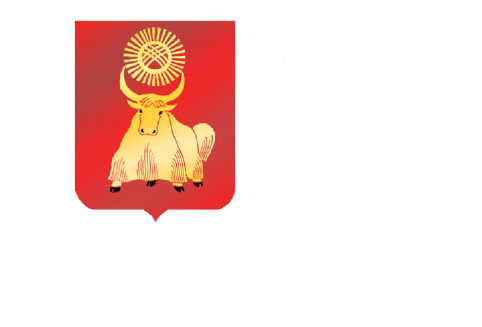 РОССИЙСКАЯ ФЕДЕРАЦИЯРЕСПУБЛИКА ТЫВА ХУРАЛ ПРЕДСТАВИТЕЛЕЙ ГОРОДА КЫЗЫЛА                                                           РЕШЕНИЕ        От 9 сентября 2015 года            г.Кызыл                                         № 167О внесении изменений в решение Хурала представителей города Кызыла «Об утверждении Положения о Муниципальном казенном учреждении Департамент по социальной политике Мэрии г. Кызыла и предельной численности работниковВ соответствии с Федеральным законом от 06.10.2003г. № 131-ФЗ «Об общих принципах организации местного самоуправления в Российской Федерации», Распоряжением Мэрии г. Кызыла от 29.06.2015 г. № 262-рк «О расформировании отдела по работе с семьей, материнством и детством МКУ Департамента по социальной политике мэрии г.Кызыла и передаче штатных единиц в аппарат Мэрии г.Кызыла», руководствуясь Уставом городского округа «Город Кызыл Республики Тыва», Хурал представителей города Кызыла РЕШИЛ:    1. Внести в решение Хурала представителей  города Кызыла от 6 сентября 2011 года № 332 «Об утверждении Положения о Муниципальном казенном учреждении Департамент по социальной политике Мэрии г. Кызыла и предельной численности работников», следующие изменения: 1.1. В абзаце 3 пункта 2 цифру «8» заменить цифрой «4».1.2. В Положении о Муниципальном казенном учреждении Департаменте по социальной политике мэрии г.Кызыла ( далее – Положение) пункт 3.12. изложить в следующей редакции:«3.12. Осуществляет работу по выдаче справок, подтверждающих родственные отношения гражданина; справок, подтверждающих факт воспитания ребенка до восьмилетнего возраста; справок, подтверждающих, что один из родителей или супруг либо дедушка, бабушка умершего кормильца независимо от возраста и трудоспособности, а также брат, сестра либо ребенок умершего кормильца, достигшие 18 лет, заняты уходом за детьми, братьями, сестрами или внуками умершего кормильца, не достигшими 14 лет, и не работают; справок, подтверждающих факт нахождения на иждивении нетрудоспособных членов семьи; справок, подтверждающих факт нахождения пасынка (падчерицы) на воспитании и содержании умершего (умершей) отчима (мачехи); справок, подтверждающих факт утраты источника средств к существованию; справок о составе семьи гражданам, проживающим в частном жилом доме и в жилом помещении муниципального жилищного фонда; выписки из домовой книги, лицам проживающим или проживавшим в частном или в муниципальной жилищном фонде г. Кызыла;».1.3. В Положении  пункт 3.14. изложить в следующей редакции:«3.14. Создает базы данных получателей мер социальной  поддержки (республиканский и федеральный регистры), субсидий на оплату жилого помещения и коммунальных услуг, государственных пособий семьям, имеющим детей, Почетных граждан города Кызыла и осуществляет введение данных в электронные системы обработки информации;» .1.4. В пункте 3.15. Положения слова «компенсационных выплат лицам, нуждающимся в социальной поддержке» исключить.2. Контроль за исполнением настоящего решения возложить на Комитет по охране здоровья и социальной политике Хурала представителей г. Кызыла.3. Настоящее решение вступает в силу со дня его официального опубликования.Глава города Кызыла                                                                   Д. Оюн